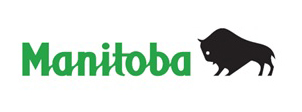 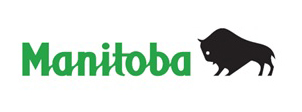 Form C20 – The Condominium ActSTATUTORY DECLARATION BY BUYER (TRANSFEREE) ON PURCHASE OF A UNIT  -  THE CONDOMINIUM ACT, C.C.S.M. c. C30, s. 57(1)(b) I,  .................................................................................   do solemnly declare that:    (delete inapplicable statements)I am an authorized director, officer or employee of __________________________  __________________________________________________________________, the buyer (transferee) under the agreement of purchase and sale of Unit ________, Condominium Plan ________________ to which Part 4 of The Condominium Act applies. 						ORI am an authorized director, officer or employee of __________________________  __________________________________________________________________,  one of the buyers (transferees) under the agreement of purchase and sale of Unit ________, Condominium Plan _________________ to which Part 4 of The Condominium Act applies and I have been authorized by all the other buyers (transferees) to make this statutory declaration.(Note: Section 48 allows for the designation of one buyer to make this statutory declaration on behalf of two or more buyers.)_____________________________________________________________, is not the transferee named in the transfer for this unit, however as the buyer it consents to the title for the unit being issued in the name(s) of __________________________________________________________________.The agreement of purchase and sale of this unit has not been cancelled within the cooling-off period or because of a material change. I make this solemn declaration conscientiously believing it to be true, and knowing that it is of the same force and effect as if made under oath. Declared before me at the                            	)	                                                              of                                          , in the Province	)of Manitoba, this   				          	)day of                                      ,                      .	)	                                                                 )A Notary Public in and for the Province of ManitobaA Commissioner for Oaths in and for the Province of ManitobaMy Commission expires:                          